RYSUNEK NUMER 1Szafka pod drukarkę 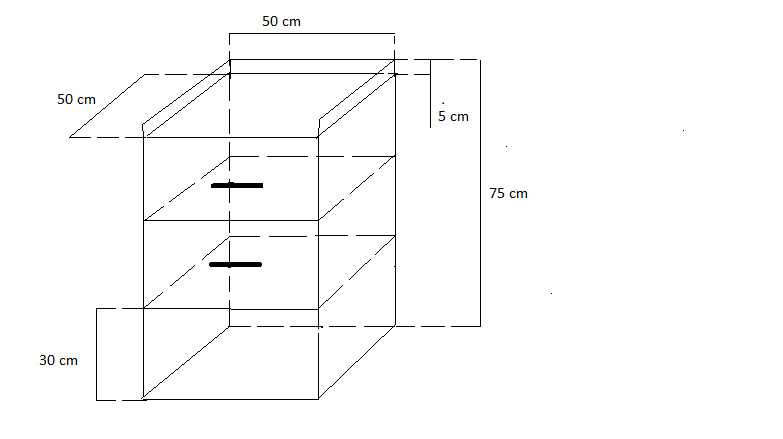 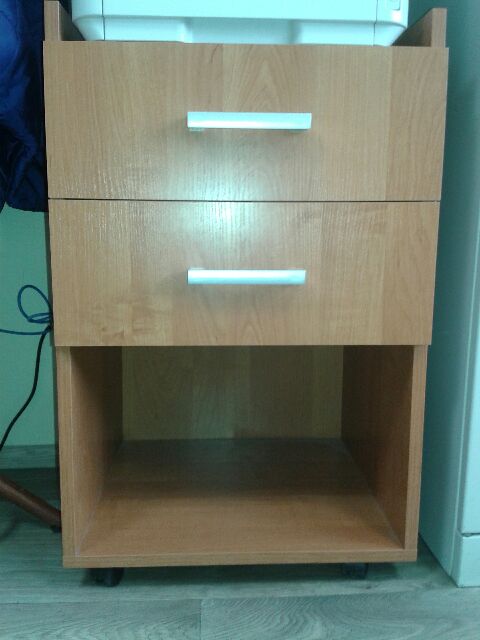 